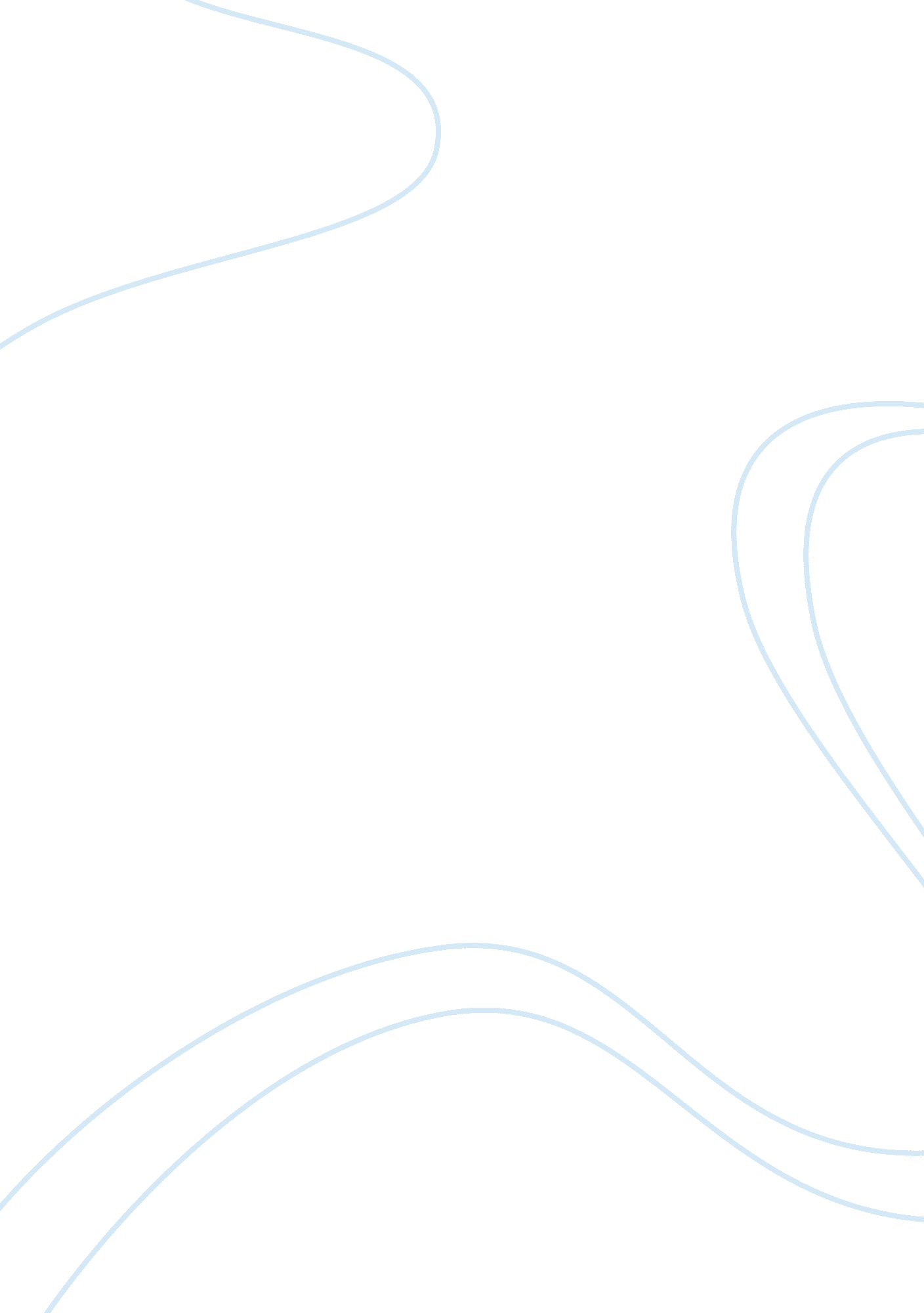 Hospitals or local practices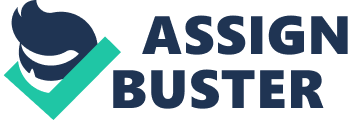 Hospitals or local practices are also available in most areas. Many new graduates tend to go to hospitals first. This job really interests me because I enjoy working with people and I always want to help others as much as I can. When was a freshman in high school my sister was a freshmen at San Marco’s and was studying to become a Sports Medicine Trainer. Have always looked up to her and we have always had similar interests. I looked into Sports Medicine and found it quite interesting but I knew I would not be able to handle that much pressure. Later in my freshman year, my knees started to bother me while I was dancing so I went to an orthopedic surgeon to get a diagnosis. I noticed the physical therapists office across the lobby but did not know anything about them. When got home I began to research physical therapy and found it really interesting. I took anatomy and physiology in high school and fell in love with learning how the body moves. I am now in my third year at community college and I still have one more year before plan on transferring to San Marco’s Sinology program. From there I plan to get my master’s, possibly Loam Linda, and my PhD from SST. Augustine in San Marco’s or Loam Linda. San Marco’s will help set up an internship at the new hospital in Teammate and I am hoping to get a job there while finish up my education. Eventually I plan to open my own private practice, possibly specialize in a sport and work with athletes or work with the armed forces. Looking more into working for the armed forces, I could either enlist as an officer or work as a civilian. Enlisting as an officer would involve going through Asia combat training, advanced individual training, and officer schooling. If I were to work as a civilian according to Henderson, many civilians hold two jobs. Rather than only working for the military they tend to work at other practices or hospitals in the area. I feel I would also have to be very positive to help all the military men and women stay positive and keep working hard. Another issue with enlisting would be getting certified in each state. According to Henderson a therapist must be certified in the state before they are able to start practicing. 